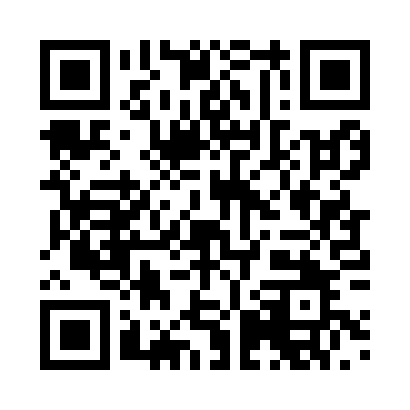 Prayer times for Zoschingen, GermanyMon 1 Jul 2024 - Wed 31 Jul 2024High Latitude Method: Angle Based RulePrayer Calculation Method: Muslim World LeagueAsar Calculation Method: ShafiPrayer times provided by https://www.salahtimes.comDateDayFajrSunriseDhuhrAsrMaghribIsha1Mon2:585:211:235:399:2511:402Tue2:585:211:235:399:2411:393Wed2:595:221:235:399:2411:394Thu2:595:231:235:399:2411:395Fri2:595:231:235:399:2311:396Sat3:005:241:245:399:2311:397Sun3:005:251:245:399:2211:398Mon3:015:261:245:399:2211:399Tue3:015:271:245:399:2111:3910Wed3:015:281:245:399:2011:3811Thu3:025:291:245:389:2011:3812Fri3:025:301:245:389:1911:3813Sat3:035:311:255:389:1811:3814Sun3:035:321:255:389:1711:3715Mon3:045:331:255:389:1611:3716Tue3:045:341:255:389:1611:3717Wed3:055:351:255:379:1511:3618Thu3:055:361:255:379:1411:3619Fri3:065:371:255:379:1311:3620Sat3:065:381:255:369:1211:3521Sun3:075:391:255:369:1011:3522Mon3:075:411:255:369:0911:3423Tue3:085:421:255:359:0811:3224Wed3:085:431:255:359:0711:3025Thu3:095:441:255:349:0611:2726Fri3:115:451:255:349:0411:2527Sat3:145:471:255:339:0311:2228Sun3:175:481:255:339:0211:2029Mon3:205:491:255:329:0011:1730Tue3:235:511:255:328:5911:1431Wed3:265:521:255:318:5811:12